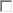 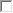 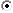 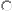 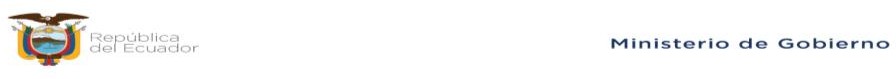 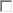 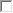 FIRMA DEL SOLICITANTESOLICITUD DE MEDIDAS ADMINISTRATIVAS DE PROTECCIÓN INMEDIATASOLICITUD DE MEDIDAS ADMINISTRATIVAS DE PROTECCIÓN INMEDIATASOLICITUD DE MEDIDAS ADMINISTRATIVAS DE PROTECCIÓN INMEDIATASEÑOR/A TENIENTE POLÍTICO/ COMISARIO/A NACIONAL CANTÓN/INTENDENTEPROVINCIASEÑOR/A TENIENTE POLÍTICO/ COMISARIO/A NACIONAL CANTÓN/INTENDENTEPROVINCIA(Señor nombre de la autoridad)SEÑOR/A TENIENTE POLÍTICO/ COMISARIO/A NACIONAL CANTÓN/INTENDENTEPROVINCIASEÑOR/A TENIENTE POLÍTICO/ COMISARIO/A NACIONAL CANTÓN/INTENDENTEPROVINCIANªCANTÓNNªPARROQUIANªFECHA/HORA30/10/2023 15:41NªTIPO DE REQUIRIENTEVÍCTIMA	SOLICITUDVÍCTIMA	SOLICITUDDATOS DE IDENTIFICACIÓN DE LA VÍCTIMA1. APELLIDOS Y NOMBRES:DATOS DE IDENTIFICACIÓN DE LA VÍCTIMA2. C. IDATOS DE IDENTIFICACIÓN DE LA VÍCTIMA4. Domicilio:DATOS DE IDENTIFICACIÓN DE LA VÍCTIMA5. Número telefónico:DATOS DE IDENTIFICACIÓN DE LA VÍCTIMA6. Correo electrónico:DATOS DE IDENTIFICACIÓN DE LA VÍCTIMAEstado Civil:DATOS DE IDENTIFICACIÓN DE LA VÍCTIMA7. Auto identificación étnicaDATOS DE IDENTIFICACIÓN DE LA VÍCTIMA8. Nivel de instrucción:DATOS DE IDENTIFICACIÓN DE LA VÍCTIMA9. Número de hijos:DATOS DE IDENTIFICACIÓN DE LA VÍCTIMA10. Hijos menores de 18 años:DATOS DE IDENTIFICACIÓN DE LA VÍCTIMA11. Género:DATOS DE IDENTIFICACIÓN DE LA VÍCTIMA12. Orientación SexualDATOS DE IDENTIFICACIÓN DE LA PERSONA AGRESORA O POSIBLE PERSONA AGRESORA13. NOMBRES Y APELLIDOS:DATOS DE IDENTIFICACIÓN DE LA PERSONA AGRESORA O POSIBLE PERSONA AGRESORA14. C.IDATOS DE IDENTIFICACIÓN DE LA PERSONA AGRESORA O POSIBLE PERSONA AGRESORA15. Número telefónico:DATOS DE IDENTIFICACIÓN DE LA PERSONA AGRESORA O POSIBLE PERSONA AGRESORA16. Correo electrónico:DATOS DE IDENTIFICACIÓN DE LA PERSONA AGRESORA O POSIBLE PERSONA AGRESORA17. Dir. Domicilio:DATOS DE IDENTIFICACIÓN DE LA PERSONA AGRESORA O POSIBLE PERSONA AGRESORA18. Dir. Trabajo:DATOS DE IDENTIFICACIÓN DE LA PERSONA AGRESORA O POSIBLE PERSONA AGRESORA19. Nivel de instrucción:20. RELACIÓN DE LA VICTIMA O POSIBLE VICTIMA CON LA PERSONA AGRESORA O POSIBLE PERSONAAGRESORA20. RELACIÓN DE LA VICTIMA O POSIBLE VICTIMA CON LA PERSONA AGRESORA O POSIBLE PERSONAAGRESORA20. RELACIÓN DE LA VICTIMA O POSIBLE VICTIMA CON LA PERSONA AGRESORA O POSIBLE PERSONAAGRESORA21. RESUMEN DE LOS HECHOS DE VIOLENCIACARACTERÍSTICAS DE RIESGO22. Usted genera sus propios ingresos22. Usted genera sus propios ingresos22. Usted genera sus propios ingresosCARACTERÍSTICAS DE RIESGO23. La persona agresora tiene antecedentes psiquiátricos colopatía, obsesivo o tendencia a la depresión23. La persona agresora tiene antecedentes psiquiátricos colopatía, obsesivo o tendencia a la depresión23. La persona agresora tiene antecedentes psiquiátricos colopatía, obsesivo o tendencia a la depresiónCARACTERÍSTICAS DE RIESGO24. Existencia previa de solicitudes de medidas de protección o denuncias contra la persona agresora24. Existencia previa de solicitudes de medidas de protección o denuncias contra la persona agresora24. Existencia previa de solicitudes de medidas de protección o denuncias contra la persona agresoraCARACTERÍSTICAS DE RIESGO25. Existencia de amenazas25. Existencia de amenazas25. Existencia de amenazasCARACTERÍSTICAS DE RIESGO26. La persona agresora tiene acceso a armas de fuego o formación policial/ militar26. La persona agresora tiene acceso a armas de fuego o formación policial/ militar26. La persona agresora tiene acceso a armas de fuego o formación policial/ militarCARACTERÍSTICAS DE RIESGO27. Ud ha sido aislada o retenida por la persona agresora27. Ud ha sido aislada o retenida por la persona agresora27. Ud ha sido aislada o retenida por la persona agresoraCARACTERÍSTICAS DE RIESGO28. Ha recibido atención médica o psicológica a consecuencia de la agresión/ violencia28. Ha recibido atención médica o psicológica a consecuencia de la agresión/ violencia28. Ha recibido atención médica o psicológica a consecuencia de la agresión/ violenciaCARACTERÍSTICAS DE RIESGO29. Usted ha intentado suicidarse29. Usted ha intentado suicidarse29. Usted ha intentado suicidarseCARACTERÍSTICAS DE RIESGO30. La persona agresora consume alcohol o drogas30. La persona agresora consume alcohol o drogas30. La persona agresora consume alcohol o drogasCARACTERÍSTICAS DE RIESGO31. Actos de violencia en presencia de familiares o en lugares públicos31. Actos de violencia en presencia de familiares o en lugares públicos31. Actos de violencia en presencia de familiares o en lugares públicos32. TIPO DE VIOLENCIAViolencia FísicaViolencia FísicaViolencia Física32. TIPO DE VIOLENCIAViolencia PsicológicaViolencia PsicológicaViolencia Psicológica32. TIPO DE VIOLENCIAViolencia SexualViolencia SexualViolencia Sexual32. TIPO DE VIOLENCIAViolencia Económica y patrimonialViolencia Económica y patrimonialViolencia Económica y patrimonial32. TIPO DE VIOLENCIAViolencia SimbólicaViolencia SimbólicaViolencia Simbólica32. TIPO DE VIOLENCIAViolencia PolíticaViolencia PolíticaViolencia Política32. TIPO DE VIOLENCIAViolencia Gineco-ObstétricaViolencia Gineco-ObstétricaViolencia Gineco-Obstétrica33. SOLICITUD DE MEDIDAS ADMINISTRATIVAS DEPROTECCIÓN INMEDIATAPor lo anteriormente expuesto, de conformidad con lo establecido en el artículo 51 de la Ley Orgánica Integral para Prevenir y Erradicar la Violencia contra las Mujeres y artículo 47 del respectivo Reglamento, SOLICITO a usted Sr/a Teniente Político/ Comisario Nacional, conceder las medidas administrativas de protección inmediata que detallo a continuaciónA favor de el/la señor/a33. SOLICITUD DE MEDIDAS ADMINISTRATIVAS DEPROTECCIÓN INMEDIATAPor lo anteriormente expuesto, de conformidad con lo establecido en el artículo 51 de la Ley Orgánica Integral para Prevenir y Erradicar la Violencia contra las Mujeres y artículo 47 del respectivo Reglamento, SOLICITO a usted Sr/a Teniente Político/ Comisario Nacional, conceder las medidas administrativas de protección inmediata que detallo a continuaciónEn contra del/la señor/aPARA DETENER O CESAR LA VIOLENCIAa) Boleta de auxilio y orden de restricción de acercamiento en cualquier espacio público o privado;PARA DETENER O CESAR LA VIOLENCIAb) Ordenar la restitución de la víctima al domicilio habitual, con las garantías suficientes para proteger su vidae integridad;PARA DETENER O CESAR LA VIOLENCIAc) Ordenar la inserción, con sus dependientes en un programa de protección con el fin de resguardar su seguridad e integridad, en coordinación con el ente rector de las políticas públicas de justicia, la red de casas de acogida, centros de atención especializados y los espacios de coordinación interinstitucional, a nivel territorial;PARA DETENER O CESAR LA VIOLENCIAd) Prohibir a la persona agresora esconder, trasladar, cambiar la residencia o lugar de domicilio, a sus hijas o hijos o personas dependientes de la misma, sin perjuicio de otras acciones que se puedan iniciar;PARA DETENER O CESAR LA VIOLENCIAe) Prohibir al agresor por sí o por terceros, acciones de intimidación, amenazas o coacción a la mujer que se encuentra en situación de violencia o a cualquier integrante de su familia;PARA DETENER O CESAR LA VIOLENCIAf) Ordenar al agresor la salida del domicilio cuando su presencia constituya una amenaza para la integridad física, psicológica o sexual o la vida de la mujer o cualquiera de los miembros de la familia;PARA DETENER O CESAR LA VIOLENCIAg) Disponer la instalación de dispositivos de alerta, riesgo o dispositivos de alerta, en la vivienda de la mujer víctima de violencia;PARA DETENER O CESAR LA VIOLENCIAh) Prohibir a la persona agresora el ocultamiento o retención de bienes o documentos de propiedad de la víctima de violencia; y en caso de haberlos ocultado o retenido, ordenar a la persona agresora la devolución inmediata de los objetos de uso personal, documentos de identidad y cualquier otro documento u objeto de propiedad o custodia de la mujer víctima de violencia o personas que dependan de ella;PARA DETENER O CESAR LA VIOLENCIAi) Disponer, cuando sea necesario, la flexibilidad o reducción del horario de trabajo de las mujeres víctimas deviolencia, sin que se vean afectados sus derechos laborales o salariales;PARA DETENER O CESAR LA VIOLENCIAj) Ordenar la suspensión temporal de actividades que desarrolle el presunto agresor en situaciones deportivas,artísticas, de cuidado o de educación formal e informal; yPARA DETENER O CESAR LA VIOLENCIAk) Todas las que garanticen la integridad de las mujeres en situación de violencia.PARA PREVENIR LA VIOLENCIAa) Ordenar la realización del inventario de los bienes muebles e inmuebles de propiedad común o de posesiónlegítima de la mujer víctima de violencia;PARA PREVENIR LA VIOLENCIAb) Disponer la activación de los servicios de protección y atención dispuestos en el Sistema Nacional Integralpara prevenir y erradicar la violencia contra las Mujeres;PARA PREVENIR LA VIOLENCIAc) Disponer la inserción de la mujer víctima de violencia y sus dependientes, en programas de inclusión social y económica, salud, educación, laboral y de cuidados dirigidos a los grupos de atención prioritaria a cargo del ente rector de políticas públicas de Inclusión Social y otras instancias locales que brinden este servicio;PARA PREVENIR LA VIOLENCIAd) Disponer el seguimiento para verificar la rectificación de las conductas de violencia contra las mujeres por parte de las unidades técnicas respectivas, de los entes rectores de políticas públicas de Inclusión Social, Salud y otras instancias locales que brinden este servicio a través de un informe motivado.